TÜRKÇE DERSİ ÇALIŞMA KAĞIDI1-     (  ) yerine uygun noktalama işaretlerini koyalım.Öğretmenimiz ,(  )Yarın müzeye gideceğiz.(  ) dedi.(  ) Niçin ödevini yapmadın (  )Yaz meyveleri şunlardı (  ) Kiraz (  ) erik (  ) kaysı(  )Ayça (  )  (  )  Ben sana katılmıyorum (  )  (  ) dedi.Betül(  ) ün dedesi 1960 (  ) 1980 yılları arası İstanbul (  ) da yaşamış (  )Poyraz saat 18 (  ) 30 (  ) ders çalışmaya başlayacakmış(  )Ömer Seyfettin (  ) in en beğendiğim öyküleri şunlardır(  )Kaşağı (  ) Diyet (  ) Yalnız Efe (  )Ülkü Tamer (  ) in  (  ) Uyku (  ) adlı şiirini biliyor musun (  )2- Altı çizili kelimelerin yerine, eş anlamlılarını kullanarak yeniden yazalım. Dayanıklı ev.                         Sana söylemiştim.                  Anı     kaldı	.…………………………………               …………………………………                ……………………………… Geçmiş yüzyıl.                       Gökyüzüne bak.                      Lisan öğrendi……………………………………..           …………………………………………..         ……………………………………..3- Altı çizili olan kelimelerin eş seslilerini başka bir cümlede kullanalım.Ördek suya daldı.                …………………………………………………………………………………………………………….Pencereyi aç.                       …………………………………………………………………………………………………………….Keskin makası al.                 ……………………………………………………………………………………………………………..Büyük dal kırılmış.              ……………………………………………………………………………………………………………..  4- Altı çizili kelime terim anlamda mı,-mecaz anlamda- mı?Karşısına yazalım.Bu şarkının notalarını biliyorum. ……………………………………………………………………Bu çocuğun geleceği çok parlak. ……………………………………………………………………Sobayı yakınca odanın soğuğu kırıldı. ……………………………………………………………….Komşumuz yarın ameliyat olacak.   ………………………………………………………………..Gizem güzel bir şiir okudu.        ……………………………………………………………………….5- Aşağıdaki kelimelerin eş anlamlarını yazalım.    Aşağıdaki kelimelerin zıt anlamını yazalım.Çünkü:……………………………………..                                 	Gelir: …………………………………………………..Davet:………………………………………..               		Son: …………………………………………………….                            Ek:…………………………………………                    		Güzellik: …………………………………………….             Önem:………………………………………..                 		Önemli: ……………………………………………… Konuksever:…………………………….                 		 Vermiştir: ………………………………………….6- Aşağıdaki tabloyu doldurunuz.( İsmin durumları)7- Altı çizili kelimeler hangi anlamda?( gerçek-mecaz-terim anlam)Annem çorbayı çok ısıtmış.    ……………………………………………………………….Bizim semtte ev kiraları çok yüksek. …………………………………………………..Aldığımız buzdolabı kısa sürede bozuldu. ………………………………………………………………Futbol sahasının alanını hesapladım. ………………………………………………………………………Doktorlar grip aşısını geliştiriyor……………………………………………………………………………..8- Eksik bırakılan noktalama işaretlerini tamamlayınız.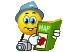 Ahmet 4 (  ) sınıfa gidiyormuş (  )Bu akşam yemekte musakka (  )pilav (  ) tatlı vardı.Birçok zayıf dersi vardı (  ) Matematik (  ) İngilizce (  ) fen(  )Öykü (  ) (  ) Ben çok çalıştım (  ) (  ) dedi (  )9- Aşağıdaki cümleleri okuyunuz. Altı çizili kelimeler adın hangi durumundalar? Yanına yazınız.Çekmeceden kalem aldım. …………………………………………………………………………            Ağaçta bir kuş yuvası var………………………………………………………………………..           Eşyalarımı çantaya koydum……………………………………………………………………..           Öğretmen Beyza’yı çağırdı……………………………………………………………………..           Kevser işten ayrılmış mı? ………………………………………………………………………….            Kaan kiraz getirdi………………………………………………………………………………………….10- Verilen kelimeleri ismin hallerine göre yazalım.Yalın            (-i)hali            ( -e ) hali          ( -de )hali          ( -den) hali         İstanbul	…………….	     ……………..		……………….	      ………………….                    Toprak	……………	     ……………..		……………….	      ………………….          Yurt		……………	     ……………..		………………..	      …………………          Köprü		……………	     ……………..		………………..	      …………………11- Aşağıdaki cümlelerde, koyu yazılan sözcükleri anlamlarına göre işaretleyiniz.12- Aşağıdaki kelimelerin eş anlamlarını karşılarına yazınız.YürekGüncelDavetDeliYalın DurumBelirtmeDurumu ( -i )YönelmeDurumu ( -e)BulunmaDurumu ( -de ) AyrılmaDurumu ( -den)BizbizibizebizdebizdenTuristÜlkeGelirİnsanCÜMLEGERÇEK ANLAMMECAZ ANLAMMorali çok bozulmuş.Mu ışığında ders çalışıyor.Belediye başkanı çok ateşli bir konuşma yaptı.Yüzüme çok soğuk baktı.Karanlıkta yolumuzu kaybettik.Eyvah,bilgisayar bozuldu.Arkadaşlarıma hemen ısındım.